St Helen’s ChuRCH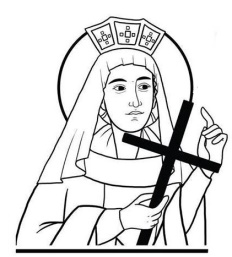 Watford WD24 6NJ01923 223175watfordnorth@rcdow.org.ukPriest of the DioceseFather Voy & Deacon Liam Lynchwww.rcdow.org.uk/watfordnorthfacebook.com/sthelenswatfordinstagram.com/sthelenswatford twitter.com/sthelenswatford_____________________________________________________________ If our Christianity is merely a set ofexterior practices camouflaging a life of compromise with the weakness and hypocrisy of the world, we fail in our mission to manifest the hidden Nature of God to men in our own lives.  We fail to let people know, by the spirituality and purity and strength of our own lives, that God is love, and that he loves them all as he loves his own son, and that he wants them all to recover their true identity as his sons and daughters.by Thomas MertonTO PARENTS OF WEDNESDAY & SATURDAYFIRST HOLY COMMUNION (FHC) GROUPS ONLYThere will be a meeting for all FHC parents on Wednesday 7th December from 7:30pm – 8:30pm in the Church Hall. Will you please attend this meeting as a matter of priority.  Thank you.BAPTISMAL PREPARATIONThis will take place on the second Saturday of every month, in the Parish Hall at 10.00 with Deacon Liam.  If you would like to attend one of these sessions, please email the Parish Office watfordnorth@rcdow.org.uk with your details.Sunday 4th DECEMBER 20222ND SUNDAY OF ADVENTMASS INTENTIONS FOR THE WEEKSat 3rd	08.30	Mass09:15	The Hogan Family18:00 	Libera and Onofrio Martuccio (Anniversary)Sun 11th	09:00	Mary Dillon R.I.P.11:00	Mary Anne McCarthy R.I.P._____________________________________________________________Mon 5th	09.15	Eileen Taylor R.I.P.Tues 6th	St Nicholas, Bishop: Mass & Office of the Memorial09:15	Mr Vito & Caterina Priolo (Anniversary)	09:30	Exposition/ AdorationWed 7th	CHURCH & OFFICE CLOSEDThurs 8th	The Immaculate Conception of the Blessed Virgin Mary, Patron of the Diocese.10.00	Arokiasamy FamilyFri 9th	09:15	John and Rita McGing	09:30	Exposition/ AdorationSat 10th	08:30 	Confessions / Exposition/Adoration	09:15	Alan Jones 	18:00	Michael Keating R.I.P. CHRISTMAS FAYRE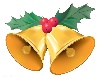 Our Christmas Fayre is this Saturday 10th December 2022 from 12:00 – 14:00.  We will be grateful to receive your bottles of drink and any unwanted gifts in the boxes located at the back of the church.  Your home-made cakes will also be very welcome.  Thank you for your support. CHRISTMAS RAFFLE/SALE  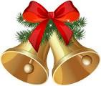 Raffle - Top prizes are Christmas Hampers (1 food, 1 drink) along with various other prizes!  Tickets cost £1 per strip of 5 and will be on sale after Masses.  Every Sunday you can purchase Christmas cards, candles and decorations etc, after Mass (from 09:30 to 11:00).    Thank you for your support.SENIOR PARISHIONERS’ CHRISTMAS PARTY  Our Senior Parishioners’ Christmas Party will take place on Saturday 17th December 2022, at 12:00 for 12:30. If you would like to attend, please put your name on the list in the Hall Lobby and indicate if you require a lift.  Please do not put anyone else’s name down.  If you can help with lifts on the day or have any queries regarding the party, please contact Judith on 01923 680702 or 07760 378881.Our delightful Alter Servers will be serving your Christmas lunch!     MESSAGE FOR OUR ALTER SERVERS  It will be lovely to have you serving lunch during our Senior Parishioners’ Christmas Party on Saturday17th December.  Further details to follow.Thank you very much Christmas PostersPosters are available at the back of the Church.  Please take one to display in a window, and help to spread the true meaning of Christmas.Christmas OfferingsThe Offertory collection on Christmas Day is by tradition, for the benefit of those priests working in parishes.  Envelopes for your contributions can be found in the church porch.  Thank you.FR DENIS MCBRIDE’S ADVENT RETREATFr Denis McBride’s Advent Retreat is a FREE resource, you can follow each week of Advent via online videos (https://www.rpbooks.co.uk/advent-retreat.)  Father Denis McBride leads a FREE online retreat, based on his book Stations of the Infancy.  Fr Denis will read twelve of the fourteen episodes chosen from the Infancy Narratives in the Gospels of Matthew and Luke.Volunteer for the chaplaincy team at Watford General hospitalThe Chaplaincy Team at Watford General are looking for people who would like to give back to the community by volunteering to have general chats with patients on wards.  They are recruiting 70+’s who can spare 2 to 3 hours per week.  Training and supervision will be provided.  A DBS will be done for free.  If you’re interested, please contact Temi Adebayo, the Pastoral Volunteer coordinator, at temitayo.adebayo2@nhs.net.OFFERTORY COLLECTION FORSunday 27th November 2022Planned Giving £128.00     Loose Plate £197.70Standing Orders for October:  £3,655.49If you would like to set up a monthlyStanding Order, our bank details are:HSBC Bank: WRCDT Watford NorthSort Code: 40-05-20 	Account No: 81263439Thank you for your continued support and generosity.DIARY OF EVENTS10th December, 11am: CAFOD’s Nativity Fun Run! You are invited to Clapham Common to run, walk, roll or stroll 5k.  Entry is £10 for adults, £5 for children, and £20 for a family.  Register:https://cafod.org.uk/Fundraise/Sponsored-challenge-events/Run-for-CAFOD/Nativity-Fun-Run.12th December at 6pm: St. Michael's Catholic High School Advent Service – Crown Rise, Garston, WD25 0NE.  You are warmly invited to attend our Advent Service.  It will include a selection of short readings and a mixture of traditional and modern carols.  Refreshments will follow in the parish hall.  If you would like to attend, please confirm your attendance to: baker.v@stmichaelscatholichighschool.co.uk.Thought for the week:   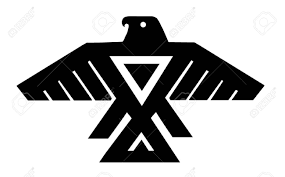 Help me always to speak the truth quietly,to listen with an open mind when others speak, and to remember the peace that may be found in silence.